Publicado en  el 02/03/2017 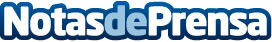 Baleares y Murcia, las dos comunidades que más empleo generaron durante febreroMientras que las Baleares ganaron un 3,17% más de afiliados que en erero. Por su parte, la Región de Murcia consiguió generar una subida de alrededor de 7.500 afiliados, o lo que es lo mismo, un 1,41% más que el anterior mesDatos de contacto:Nota de prensa publicada en: https://www.notasdeprensa.es/baleares-y-murcia-las-dos-comunidades-que-mas Categorias: Sociedad Baleares Murcia http://www.notasdeprensa.es